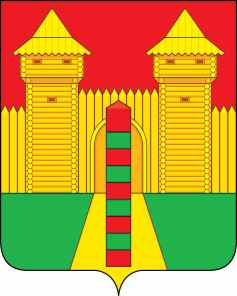 АДМИНИСТРАЦИЯ  МУНИЦИПАЛЬНОГО  ОБРАЗОВАНИЯ«ШУМЯЧСКИЙ  РАЙОН» СМОЛЕНСКОЙ  ОБЛАСТИРАСПОРЯЖЕНИЕот 25.10.2021г. № 379-р         п. Шумячи1. Организовать в период с 28.10.2021г. по 08.11.2021г. дежурство должностных лиц Администрации муниципального образования «Шумячский район» Смоленской области.2. Утвердить прилагаемый график дежурств должностных лиц Администрации муниципального образования «Шумячский район» Смоленской области в период с 28.10.2021г. по 08.11.2021г.3.  Отделу по культуре и спорту, Отделу по образованию Администрации муниципального образования «Шумячский район» Смоленской области, организовать дежурство ответственных лиц, сформировать списки ответственных лиц и представить их в Администрацию муниципального образования «Шумячский район» Смоленской области в срок до 27.10.2021г.  4. Директору МКУ «Автотранспортное учреждение Администрации муниципального образования «Шумячский район» Смоленской области» Е.П. Лукьянову обеспечить наличие дежурных автомобилей период с 28.10.2021г. по 08.11.202 г. 5. Рекомендовать Главам муниципальных образований сельских поселений Шумячского района Смоленской области организовать дежурство ответственных лиц в период с 28.10.2021г. по 08.11.2021г. Списки ответственных лиц представить в срок до 27.10.2021г.  в Администрацию муниципального образования «Шумячский район» Смоленской области.6. Контроль за исполнением настоящего распоряжения оставляю за собой.Глава муниципального образования«Шумячский район» Смоленской области                                               А.Н. ВасильевГ Р А Ф И Кдежурств должностных лиц Администрации муниципального образования «Шумячский район» Смоленской области в период с 28.10.2021 г. по 08.11.2021 г., с 9-00 час до 9-00 час,  дежурный ЕДДС -  круглосуточно, тел 4-22-09 О дежурстве   должностных лиц Администрации муниципального образования «Шумячский район» Смоленской области  в период с 28.10.2021г. по 08.11.2021г.УТВЕРЖДЕНраспоряжением Администрации муниципального образования «Шумячский район» Смоленской областиот 25.10.2021г. № 379-рФ.И.О.ДолжностьДатадежурства№ телефонаЖурковичИнна Михайловнаначальник Отдела бухгалтерского учета Администрации муниципального образования «Шумячский район» Смоленской области28.10.2021г.8(48133) 4-16-858-900-223-68-78СеменоваТатьяна Георгиевнаначальник Отдела по культуре и спорту Администрации муниципального образования «Шумячский район» Смоленской области29.10.2021г.8(48133) 4-16-658-951-691-89-10СтародвороваНатальяАнатольевнаначальник Отдела по строительству, капитальному ремонту и жилищно-коммунальному хозяйству Администрации муниципального образования «Шумячский район» Смоленской области30.10.2021г.8(48133) 4-11-748-952-539-39-19АстапенковаОльгаНиколаевнаначальник Архивного отдела Администрации муниципального образования «Шумячский район» Смоленской области31.10.2021г.8(48133) 4-21-768-951-691-89-98ДолусоваТатьянаВитальевнаначальник Отдела ЗАГС Администрации муниципального образования «Шумячский район» Смоленской области01.11.2021г.8(48133) 4-12-728-960-587-37-10ПавлюченковаЛюдмила Алексеевнаначальник  Отдела городского хозяйства Администрации муниципального образования «Шумячский район» Смоленской области02.11.2021г.8(48133) 4-71-868-915-633-19-40КулешоваИннаВитальевнауправляющий делами Администрации муниципального образования «Шумячский район» Смоленской области03.11.2021г.8(48133) 4-16-968-910-715-73-05КулешоваИринаГригорьевнаначальник Отдела по образованию Администрации муниципального образования «Шумячский район» Смоленской области04.11.2021г.8(48133) 4-17-568-920-311-11-30ВозноваЮлияВикторовнаначальник Финансового управления Администрации муниципального образования «Шумячский район» Смоленской области05.11.2021г.8(48133) 4-19-448-951-696-99-97СеменоваТатьяна Георгиевнаначальник Отдела по культуре и спорту Администрации муниципального образования «Шумячский район» Смоленской области06.11.2021г.8(48133) 4-16-658-951-691-89-10Старовойтов Юрий Александровичначальник Отдела экономики и комплексного развития Администрации муниципального образования «Шумячский район» Смоленской области07.11.2021г.8(48133) 4-15-448-951-697-23-06